CURRICULUM VITAE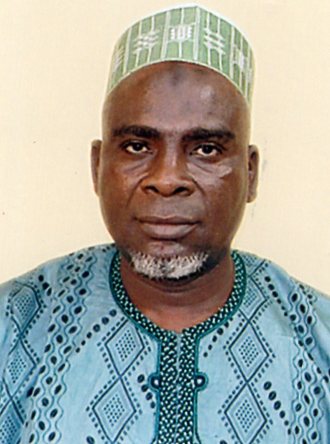 PERSONAL DATAFull Name:				AJIJOLA, Bashir AmodaDate of Birth:				14th December, 1964Current Postal Address:			37c, OniwasiAgbaye Street, Islamic Village Gerewu Ilorin Kwara State.State of Origin and Local Govt.:	Kwara/IfelodunPermanent Home Address:		37c, OniwasiAgbaye Street, Islamic Village Gerewu Ilorin Kwara State.Postal Address: (Include GSM & e-mail Address) Department of Mass Communication, Faculty of the Humanities and Social Sciences Al-Hikmah University, P.M.B. 1601, Adewole, Ilorin. 08053047869, 08138155360, ajijolaba@gmail.com, ajijolaba@yahoo.com Marital Status:				MarriedNumber of Children			Five (5)Current Rank 				Senior LecturerEducational Institutions Attended with Dates:	2016-2017			Al-Hikmah University, Ilorin2011 – 2016 			Babcock University, Ilishan Remo	2003 – 2004			University of Lagos, Akoka- Yaba, Lagos State	1986 – 1989			University of Lagos, Akoka- Yaba, Lagos State	1984 – 1986			Kwara State College of Technology, Ilorin Kwara State1979 – 1984	AmoduAsungbolu Secondary Commercial School AmoduIfelodunLGA, Kwara State1970 – 1976	LSMB Primary School, Koko Araromi, IfelodunLGA, Kwara StateProfessional Academic Qualification with Dates:	P.G.D.E										2017Ph.D (Mass Communication)								2016	M.Sc (Mass Communication) 								2004	B.Sc (Mass Communication)								1989	I.J.M.B.  (Advance Level)								1986	W.A.S.C (Ordinary Level)								1984	First School Leaving Certificate								1976Working Experience with Dates: Senior Lecturer Department of Mass Communication, Al-Hikmah University Ilorin.		2018 till DateLecturer IDepartment of Mass Communication	 Al-Hikmah University Ilorin.			2015 - 2018Lecturer II  Department of Mass Communication Al-Hikmah University Ilorin.			2012 – 2015Assistance Lecturer: 	Department of Mass Communication Al-Hikmah University Ilorin 	2010 – 2012Associate Lecturer: 	Dept. of Mass Comm.OlabisiOnabanji University Ago-Iwoye		2005 – 2008Associate Lecturer: 	Adeguwa School of Comm. Lagos State University (LASU) Ojo-Lagos	2006 – 2009The Breeze Magazine 					Editor					2003 – 2005Health and Farm Product (fresh break bread) 		Asst. Sale Manager 			2001 – 2002 Venture Guide Magazine 				Editor					1997 – 1999Beach & Water Leisure’s Newspaper 			Deputy Editor 				1994 – 1996The Professional Monthly Magazine 			Chief Correspondent 			1993 – 1994Cosmopolitan Estate 					Client Executive 			1991 – 1993Iponrin Grammar School Lagos (NYSC) 		English Teacher 			1990 – 1991Administrative Experience and Service to Community:Ag. Director of General Studies								April 2018 Till dateAg. Dean Student Affairs Unit Al-Hikmah University 					June 2012 – Sept. 2014Ag. Coordinator, Department of Mass Comunication, Al-Hikmah University 		2011 – 2012Secretary: 		Al-Hikmah University Stakeholder’s Forum 			2011 – 2019Member: 		Staff Disciplinary Committee 					2011 - Till DateMember: 		Student Disciplinary Committee 				2012 – 2014Member: 		Vice-Chancellor-in-House Committee 				2012 – 2013Publications:Ajijola, B. A. (2011) HIV- Voluntary Testing Counseling as a Communication Approach C.I.R.S.D. Journal vol.3 no 2 pp 123 – 134.Ajijola, B. A. & J. B. Ige (2011) Media Multiplicity and Accessibility Challenges in Nigeria Springboard Journal No. 1 vol.3.Ajijola, B. A. (2012) Media Ethics and Environment of Journalism practice: The Nigeria Experience Springboard Journal No.1 vol.4.Ajijola, B. A. &Oladimeji L. F. (2012). An Assessment of the impact of Dawah through the Electronic and Social Media among Muslim in Nigeria. Al-Hikmah Journal of the Humanities vol.1 No.1&2.Oketumbi, E. O. O., Ajijola, B. A. &Omoloso, A. I. (2014). Communication techniques for security and national development in contemporary Nigeria. Al-Hikmah Journal of Education Vol.1 No.2.Ajijola, B.A. (2014) Postal Service and Corporate Social Responsibility: Challenges and Prospect for Sustainable Development. Entrepreneurial Journal of Management Sciences. Vol.3 No.1.Ajijola, B.A., Okunade, J.K. &Onayinka, T. (2015) Mass Communication and Mass iIncommunication in Nigeria: A revisit. New media and Mass Communication ISSN 2224-3267 (Paper) ISSN 2224-3275 (online) 47-53. Wonuola, M. M., Ajijola, B. A. &Owolabi, A. S. (2015) Role of Social Media On Education: A Study of Youth Education in Tertiary Institution in Kwara State (Accepted for Publication).OwolabiA.S, Ajijola. B.A&Wonuola, M.M. (2017) Influence of the perceive portrayal of Female Artistes in Nigerian HIP HOP Music Videos on the Cultural Values of Nigerian Youths. Crutech Journal of Communication vol.1 No.1.AjijolaB.A, Owolabi. .A.S, OlowuG.O (2016) Social media role in political mobilization and orientation of general election (accepted for publication).OwolabiA.S, Akashoro. G.O, Arikewuyo. A.O, AjijolaB.A (2018). An examination of Audience perception of Role of Media and Culture Advertisement (Accepted for Publication). Extra Curriculum Activities:Traveling, Reading, Traditional Music, Television (Sport and Documentaries)Conferences and Workshop Attended:IdowuSobowaleComference on Media, Governance and Development in Africa. Department of Mass Communication, OlabisiOnabanjo University, Ago-Iwoye, Ogun State, Nigeria (March 31st, 2009).International 3rd World Congress Conference May 2nd – may 4th , 2011 at University DU Lome Togo.First International Media Educators’ Conference May 2nd – May 4th, 2012 Babcock University Ilishan Remo, Ogun State, Nigeria.College of the Humanities, Al-Hikmah University, Ilorin, Nigeria Conference on “National Security and Development in Contemporary Nigeria” May 12th – May 15th, 2013.Al-Hikmah University, Ilorin College of Management Science Conference “Public Welfare, Corporate Social Responsibility and Transparency in Governance: Challenge and option for Nigeria’s Development” June 4th – June 6th, 2013.African Council for Communication Education (ACCE) National Conference, October 31, -November 3, 2017. National Institute for policy and strategic studies, Kuru Jos, NigeriaAssociation of communication scholars & professionals of Nigeria 4th Annual Conference September 6-7 2017 Kano, Nigeria.Names and Address of Referees:Dr. AbayomiDaramolaMass Communication Department,University of LagosTel: 08037143174Prof. Victor Ayedun- AlumaMass Communication DepartmentUniversity of JosTell: 08023519324Prof. DayoAlaoVice-ChancellorAdelekeUniversity,Ede – Osun State.Tel: 08023220526